Более ста юных знатоков избирательного права собрались в Республике Хакасия на слет старшеклассников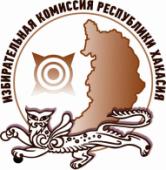 1 ноября 2017 года в Республике Хакасия прошел XIV открытй республиканский слет старшеклассников «Мы – будущие избиратели!», организаторами которого выступают Избирательная комиссия Республики Хакасия и Министерство образования и науки Республики Хакасия.В этом году на слет старшеклассников приехало 18 команд из городов и районов Республики Хакасия, Хакасской национальной гимназии-интерната им Н.Ф. Катанова, а также Республики Тыва, Красноярского края, Алтайского края и Новосибирской области. Школьники Новосибирской области участвовали в Слете впервые.С приветственными словами к участникам обратились ректор Хакасского государственного университета им. Н.Ф. Катанова Татьяна Краснова, заместитель Министра образования и науки Республики Хакасия Елена Конева и Председатель Избирательной комиссии Республики Хакасия Александр Чуманин. Программа Слета состояла из конкурсов командного и индивидуального первенства. В начале команды представили визитки на тему в «Чем сила голоса?». С юмором, используя яркие сценические формы, школьники рассуждали о вполне серьезных проблемах: активности избирателей, ответственности за выбор, уровне правовой грамотности.  Победу в этом конкурсе одержала команда Орджоникидзевского района. Второе место Жюри отдало старшеклассникам Усть-Абаканского района. Третье место заняла команда Черногорска.Во втором конкурсе «Капитанский квиз» соревновались лидеры команд. Им предстояло ответить на вопросы в трех турах: «Внимание, картинка», «Вопросы от…» и «Смотри и слушай». Лучше всех с заданиями Квиза справился капитан команды Орджоникидзевского района Галицина Ангелина. Второе место заняла Маслова Екатерина из Минусинска. На третьем месте оказался – капитан Хакасской национальной гимназии-интерната им. Н.Ф. Катанова Колчинаева Тадина. Завершилась первая часть Слета командной эстафетой «Консультант +», которая проводилась при поддержке компании «Консультант Саяны».За 5 минут старшеклассники должны были максимально точно и быстро ответить на 21 вопрос тренинго-тестирующей системы. С рекордом Слета первыми с заданиями справилась команда Республики Тыва. Вторыми эстафету завершили ребята из Орджоникидзевского района. Замкнули тройку лидеров школьники из Усть-Абаканского района. После обеда начался главный конкурс в личном первенстве – олимпиада по основам избирательного права и избирательного процесса. В этом году впервые наравне с детьми ее писали и педагоги, сопровождающие команды.Победителем олимпиады стала Минаева Дарья из города Горняк Алтайского края. В число призеров попали Валегжанина Яна (г. Абакан), Пономарева Дарья (Алтайский край), Гавриленко Дарья (г. Черногорск). Из педагогов лучше всех с олимпиадой справилась Сулекова Ирина, учитель истории и обществознания Орджоникидзевского района. Они будут рекомендованы Избирательной комиссией Республики Хакасия к участию в интернет-олимпиаде, которая будет организована Центральной избирательной комиссией России.Так же в рамках личного первенства проводился конкурс информационно-разъяснительных плакатов, посвященный предстоящим выборам Президента России. Первое и третье место Жюри присудило школьницам из Абакана Буц Дарьи и Кудрявцевой Марии. Второе место заняла Саночкина Анастасия из Абазы.   Продемонстрировать свои знания по избирательному праву школьники смогли в деловой игре «Выборы Лидера Слета». Часть старшеклассников образовали пять партий слета, которым предстояло выдвинуть кандидата в Лидеры, а так же подготовить программу по повышению общественной активности школьников. За организацию выборов отвечала Избирательная комиссия Слета. Пока партии готовились, остальные приняли участие в дискуссии «Выборы: свобода, долг или обязанность». Самые жаркие споры развернулись вокруг идеи элитарности права участия в голосовании, то есть необходимости установки цензов, позволяющих участвовать в выборах только лучшим гражданам. В результате обсуждения все пришли к единому мнению, что для повышения эффективности работы института выборов нет необходимости жертвовать принципом всеобщности, а требуется тщательная и систематическая  просветительская работа. Затем по сценарию игры партии представили своих кандидатов и подготовленные предвыборные программы. По итогам голосования Лидером Слета стал Чичинин Тимур, выдвинутый партией «Синия».По сумме баллов, набранных в конкурсах командного первенства, первое место и кубок Слета получила команда Орджоникидзевского района. Второе место заняли старшеклассники из Усть-Абаканского района. Третьими стали ребята из города Черногорска. Путевками во Всероссийский детский центр «Океан» от Министерства образования и науки Республики Хакасия награждены Дарья Гавриленко и Тимур Чичинин.Также Хакасский государственный университет им. Н.Ф. Катанова для победителей слета в будущем будет начислять 1 балл при поступлении в ВУЗ.Отдел общественных связей и информации ИК РХ23-94-37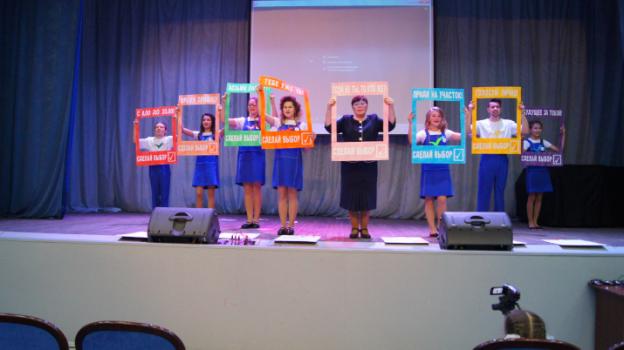 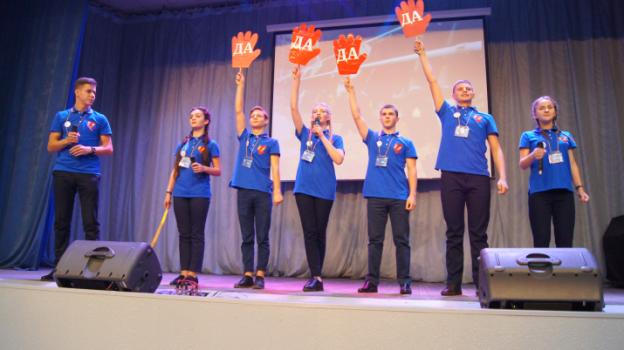 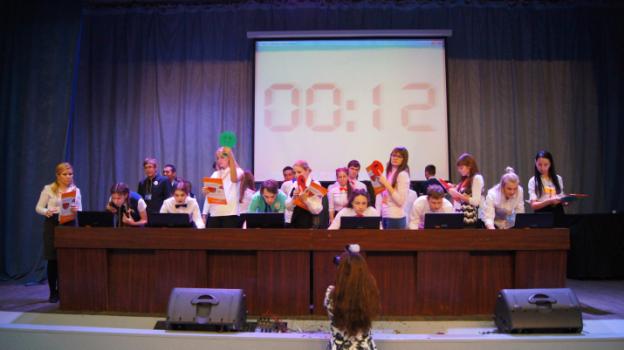 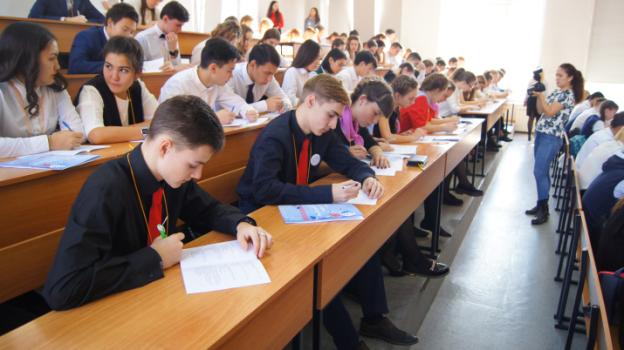 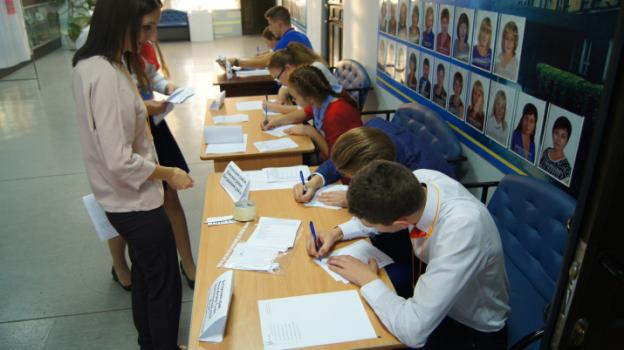 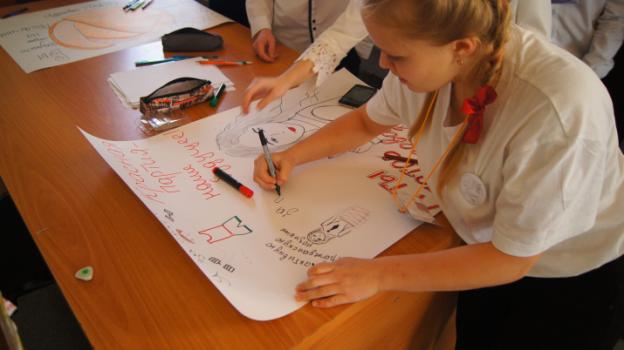 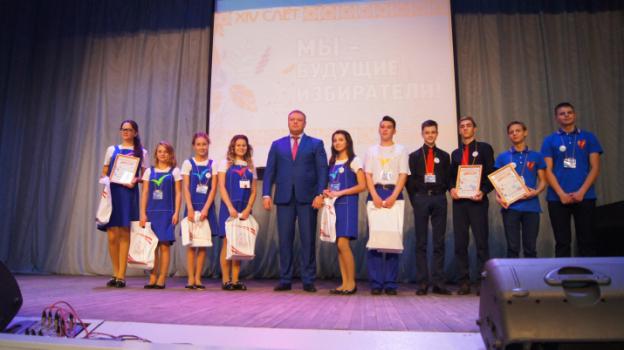 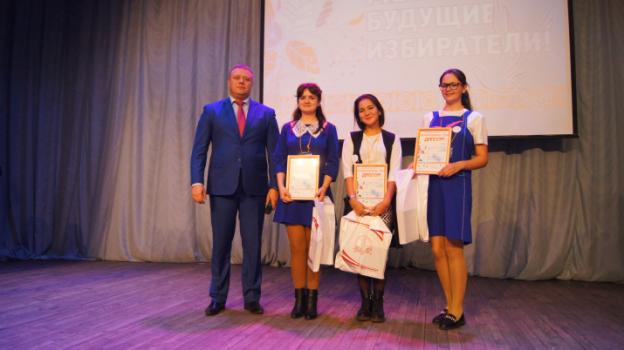 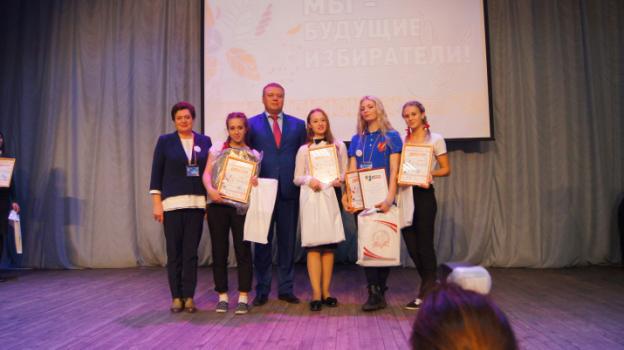 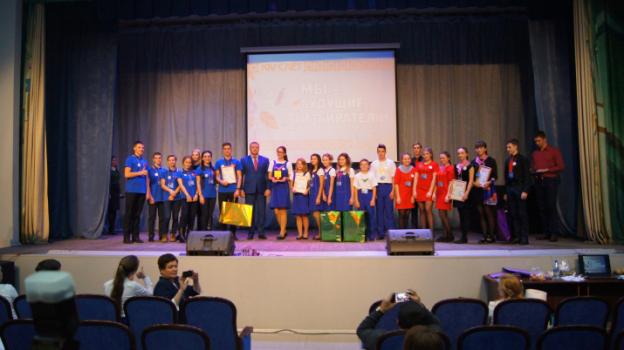 